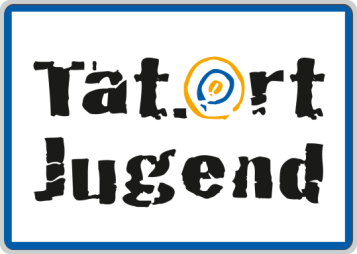 Tat.Ort Jugend Anmeldeformular Ortsgruppe:________________________________________________Ansprechperson:____________________________________________Adresse:_____________________________  PLZ, Ort:____________________________________Telefon:______________________________  E-Mail:______________________________________Titel des Projekts: _________________________________________________________________Zeitraum des Projekts: _______________________________________________________________O Teilnahme am Schwerpunktwochenende – Einzelaktion	O Teilnahme am Schwerpunktwochenende – Austausch (bevorzugtes Heimwochenende: ____________ )Geschätzter Zeitaufwand in Stunden (inkl. Vorbereitung) _____________________________________Geschätzte HelferInnenanzahl: _________________________________________________________Projektpartner (z.B. Gemeinde, Pfarre etc.): _________________________________________Ansprechperson, Adresse, Kontaktdaten: _________________________________________________________________________________________________________________________________Kurze Beschreibung des Projekts:_______________________________________________________________________________________________________________________________________________________________________________________________________________________________________________________________Ziele des Projekts:______________________________________________________________________________
______________________________________________________________________________Bitte sendet das ausgefüllte Formular an 
Landjugend Steiermark, Krottendorfer Straße 81, 8052 Graz oder per Mail an landjugend@lk-stmk.at Was ist ein Projekt?Ein Projekt ist eine einmalige und neuartige Sache, die einen bestimmten Anfangs- und Endzeitpunkt hat. Mit einem Projekt will man im Vorfeld definierte Ziele erreichen. Was ist Tat.Ort Jugend?Tat.Ort Jugend ist österreichweit die Dachmarke für Projektarbeit in der Landjugend. Landjugendprojekte zeichnen sich dadurch aus, dass sie einen gemeinnützigen Zweck verfolgen und dass sich Jugendliche in ihrer Heimat einbringen und diese aktiv mitgestalten.Wie läuft Tat.Ort Jugend in der Steiermark ab?Prinzipiell kann jede Ortsgruppe das ganze Jahr über ein Tat.Ort Jugend Projekt umsetzen, bevorzugt in Zusammenarbeit mit einer anderen Organisation (z.B. Gemeinde, Pfarre, Lebenshilfe etc.). Zusätzlich gibt es in der Steiermark zwei Schwerpunktwochenenden Ende August/Mitte September. Das besondere an den Schwerpunktwochenenden ist, dass man sich für einen Austausch anmelden kann. Dabei werden zwei Ortsgruppen nach Zufallsprinzip zusammengelost. Am ersten Wochenende besucht Ortsgruppe A Ortsgruppe B und unterstützt sie bei der Umsetzung ihres Projekts. Am zweiten Wochenende erfolgt der Gegenbesuch. Natürlich können aber auch an den Schwerpunktwochenenden Einzelprojekte durchgeführt werden, wenn man keinen Austausch machen möchte.Was muss ich tun?Wenn du mit deiner Ortsgruppe ein Tat.Ort Jugend Projekt machen möchtest, einfach der jeweiligen Betreuungsperson des Landesvorstands Bescheid geben oder dich im LJ Referat melden. Für die Anmeldung bitte das Anmeldeformular vollständig ausfüllen, damit wir wissen, worum es bei eurem Projekt geht und wann es stattfindet. Für die Teilnahme an den Schwerpunktwochenenden gibt es einen eigenen Folder, der Anfang des Sommers an Obmann und Leiterin ausgeschickt wird.Weiters benötigen wir von euch:Tolle Fotos die den Projektverlauf dokumentieren, spannend sind auch Vorher/Nachher-Vergleiche (bitte auf entsprechende Fotoqualität achten, pro Foto zumindest ca. 1 MB)Einen kurzen Nachbericht über das Projekt: welche Ziele wurden erreicht, wie ging es euch bei der Umsetzung, was wurde alles gemacht etc.Was habe ich davon?Die Landjugend ist ein gemeinnütziger Verein und das wird auch besonders durch die Umsetzung von Projekten immer wieder anschaulich dargestellt. Ihr engagiert euch in eurer Heimat und zeigt, dass ihr sie aktiv mitgestaltet. Ihr investiert viel Zeit und Arbeit für Dinge, die euch am Herzen liegen.Wenn ihr ein Tat.Ort Jugend Projekt umsetzt, gibt es auch noch ein paar kleine Extras für euch:Ihr bekommt ca. 15 gratis Tat.Ort Jugend T-Shirts, die ihr im LJ Referat abholen könntEine Tafel, die ihr am „Tat.Ort“ anbringen könnt, zeigt allen, dass dieses Projekt von der Landjugend umgesetzt wurdeIm LJ Referat können je nach Verfügbarkeit auch eigene Tat.Ort Jugend Transparente ausgeliehen werdenWenn ihr euer Projekt an einem der beiden Schwerpunktwochenenden durchführt, kommt euch ein Landesvorstandsmitglied besuchen, bringt euch eure T-Shirts und Tafeln persönlich und lässt sich vor Ort überzeugen, welch großartige Arbeit ihr leistet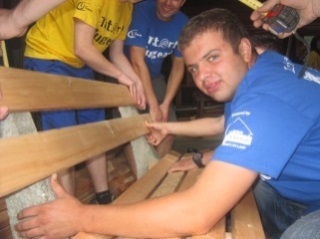 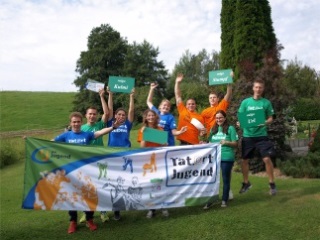 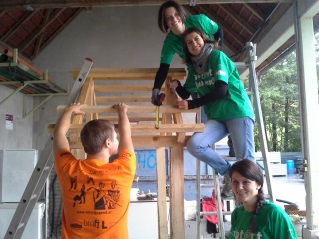 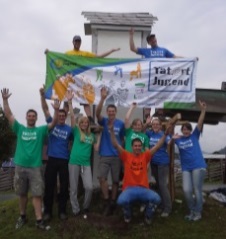 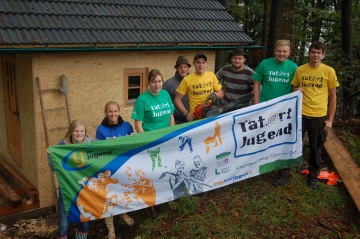 